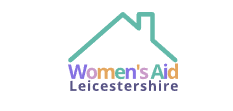 https://wa-leicester.org.uk/